Family Liaison Officer Person specification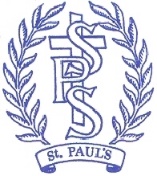 (E- Essential D- Desirable)General headingDetailE/DExamplesQualifications & ExperienceSpecific qualifications & experienceDA qualification working with children or families.DEducated to NVQ Level 2 or equivalentKnowledge of relevant policies and proceduresDBasic knowledge of First Aid and understanding of the School policies & procedures/Paediatric Frist Aid qualifiedEPrevious experience of working with children and familiesin the public, private or voluntary sectorDPrevious experience of facilitating groupsSkills and Abilities Communication EExcellent communication, listening and observation skillsEmpathyEAbility to deal with difficult/sensitive situationsConfidentialityEAbility to manage confidential informationOrganisationalEOrganizational abilities and accurate record keeping skills.DAbility to facilitate parenting skills. EGood inter-personal skillsWorking with othersWorking in partnershipTeamworkEUnderstand and value the role of parents and carers in supporting childrenEAbility to establish rapport and respectful and trusting relationships with children, their families and carers and other adultsEUnderstand the role of others working in and with the school RelationshipsEAbility to work effectively and positively with a range of adultsOrganisational skillsEGood organisational skills Ability to remain calm under pressureGeneralChild Protection EUnderstand and implement child protection procedures Confidentiality/Data Protection DUnderstand procedures and legislation relating to confidentiality and implement them CPD EBe prepared to develop and learn in the role Performance Management EParticipate in annual performance appraisal constructively and positively 